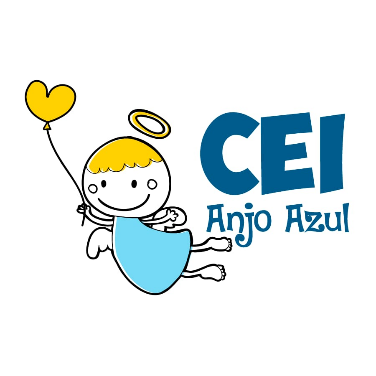 CENTRO DE EDUCAÇÃO INFANTIL ANJO AZULRua 31 de Março/nº 1508Lacerdópolis – SCCEP: 89660 000 Fone: (49) 3552 0279Coordenadora: Marizane Dall’OrsolettaE mail: ceianjoazullacerdopolis@gmail.com Blog: www.ceianjoazul.blogspot.comARTES – PROFESSORA ANA CAROLINE SEMANA: 06/07  Á 10/07( 2 HORAS SEMANAIS- PLATAFORMA/WHATSAPP)PRÉ l SUGESTÃO DE ATIVIDADEOLÁ QUERIDAS CRIANÇAS!HOJE VAMOS TRABALHAR COM AS FORMAS GEOMÉTRICAS, QUADRADO, CIRCULO E TRIÂNGULO.RECORTE EM PAPEL COLORIDO VÁRIAS FIGURAS DESSAS FORMAS GEOMÉTRICAS, E DEPOIS FAÇA UMA MONTAGEM COLANDO ESSAS FIGURAS EM OUTRA FOLHA BRANCA.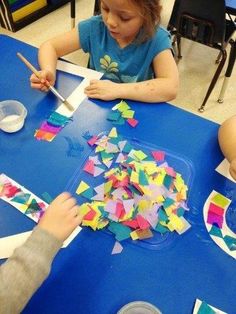 MUITOS ABRAÇOS VIRTUAIS E ÓTIMA SEMANA À TODOS!!